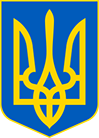 МІНІСТЕРСТВО ЮСТИЦІЇ УКРАЇНИ                                    Єдиний державний реєстр юридичних осіб,                             фізичних осіб-підприємців та громадських  формувань                                                  Детальна інформація про фізичну особу-підприємцяНазва атрибутаНазва атрибутаЗначенняПрізвище, ім'я, по батьковіПрізвище, ім'я, по батьковіСЕРДЮК ОЛЕГ ОЛЕКСАНДРОВИЧМісцезнаходженняМісцезнаходженняУкраїна, 45300, Волинська обл., Іваничівський р-н, селище міського типу Іваничі, ВУЛИЦЯ ЗАВОДСЬКА, будинок 14, квартира 16Види діяльностіВиди діяльності45.32 Роздрібна торгівля деталями та приладдям для автотранспортних засобів (основний); 47.52 Роздрібна торгівля залізними виробами, будівельними матеріалами та санітарно-технічними виробами в спеціалізованих магазинах; 47.59 Роздрібна торгівля меблями, освітлювальним приладдям та іншими товарами для дому в спеціалізованих магазинах; 43.29 Інші будівельно-монтажні роботи; 82.19 Фотокопіювання, підготування документів та інша спеціалізована допоміжна офісна діяльність; 47.75 Роздрібна торгівля косметичними товарами та туалетними приналежностями в спеціалізованих магазинах; 96.02 Надання послуг перукарнями та салонами краси; 88.91 Денний догляд за дітьми; 97.00 Діяльність домашніх господарств як роботодавців для домашньої прислуги Дата державної реєстрації, дата та номер запису в Єдиному державному реєстрі про включення до Єдиного державного реєстру відомостей про фізичну особу-підприємця – у разі, коли державна реєстрація фізичної особи-підприємця була проведена до набрання чинності Законом України “Про державну реєстрацію юридичних осіб та фізичних осіб-підприємців”Дата державної реєстрації, дата та номер запису в Єдиному державному реєстрі про включення до Єдиного державного реєстру відомостей про фізичну особу-підприємця – у разі, коли державна реєстрація фізичної особи-підприємця була проведена до набрання чинності Законом України “Про державну реєстрацію юридичних осіб та фізичних осіб-підприємців”Дата державної реєстрації: 19.12.1995 Дата запису: 27.12.2005 Номер запису: 21820170000000419Дата та номер запису про проведення державної реєстраціїДата та номер запису про проведення державної реєстраціїМісцезнаходження реєстраційної справиМісцезнаходження реєстраційної справиІваничівська районна державна адміністраціяВідомості, отримані в порядку інформаційної взаємодії між Єдиним державним реєстром юридичних осіб, фізичних осіб - підприємців та громадських формувань та інформаційними системами державних органівВідомості, отримані в порядку інформаційної взаємодії між Єдиним державним реєстром юридичних осіб, фізичних осіб - підприємців та громадських формувань та інформаційними системами державних органів17.12.2007, ДЕРЖАВНА СЛУЖБА СТАТИСТИКИ УКРАЇНИ, 37507880; 27.12.1995, 162, ГОЛОВНЕ УПРАВЛІННЯ ДПС У ВОЛИНСЬКІЙ ОБЛАСТІ, НОВОВОЛИНСЬКЕ УПРАВЛІННЯ, ІВАНИЧІВСЬКА ДПІ (ІВАНИЧІВСЬКИЙ РАЙОН), 43143484, (дані про взяття на облік як платника податків); 29.12.1995, 030303-0486, ГОЛОВНЕ УПРАВЛІННЯ ДПС У ВОЛИНСЬКІЙ ОБЛАСТІ, НОВОВОЛИНСЬКЕ УПРАВЛІННЯ, ІВАНИЧІВСЬКА ДПІ (ІВАНИЧІВСЬКИЙ РАЙОН), 43143484, 5, (дані про взяття на облік як платника єдиного внеску) Прізвище, ім'я, по батькові особи, яка призначена управителем майна фізичної особи-підприємцяПрізвище, ім'я, по батькові особи, яка призначена управителем майна фізичної особи-підприємцяДата та номер запису про державну реєстрацію припинення підприємницької діяльності фізичної особи-підприємця, підстава внесенняДата та номер запису про державну реєстрацію припинення підприємницької діяльності фізичної особи-підприємця, підстава внесенняДата та номер запису щодо відміни державної реєстрації припинення підприємницької діяльності фізичної особи-підприємця, підстава внесенняДата та номер запису щодо відміни державної реєстрації припинення підприємницької діяльності фізичної особи-підприємця, підстава внесенняДата відкриття виконавчого провадження щодо фізичної особи-підприємця (для незавершених виконавчих проваджень)Інформація для здійснення зв'язкуІнформація для здійснення зв'язкуВідомості відсутні